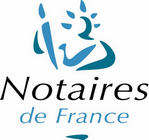 QUESTIONNAIRE ACHAT D’UN BIENCe questionnaire est à remplir par l’acquéreur d’un bien (appartement ou maison), qui doit le retourner au notaire. Nous pouvons également vous adresser ce questionnaire par mail à votre demande. Pourquoi ce questionnaire ? L’objet de ce document est de nous permettre de préparer au mieux l’acte de vente afin qu’il corresponde exactement aux accords intervenus avec votre vendeur. Il nous permet également de vous conseiller utilement sur les modalités de votre acquisition et également sur la compatibilité du bien que vous souhaitez acheter avec vos projets. Nous vous remercions de prendre le temps de le remplir soigneusement en n’omettant pas de le dater et de le signer à la fin. Bien entendu, nous sommes à votre disposition pour vous aider si vous rencontrez une difficulté pour répondre aux questions. De même, n’hésitez pas à nous contacter pour demander à la personne qui s’occupe de votre dossier ou à l’un des notaires un rendez-vous téléphonique ou à l’Étude pour toute explication sur le déroulement de votre opération.AUTRES ACQUEREURSDOSSIER GESTION OFFICE/115038/SMM/GRSophie MINIER-MARTIN  Gaëlle  RICORDELNotaires associées2 Rue du Jeu de Paume -  44 430 LE LOROUX BOTTEREAUTel : 02.40.03.78.30 - Fax : 02.40.33.86.15office44034.le.loroux@notaires.frSite Internet : http://minier-martin-et-ricordel.notaires.fr/ ACQUEREUR 1ACQUEREUR 1ACQUEREUR 2Nom      	Prénom(s)      Date et lieu de naissance       Commune et Code Postal      Profession      Nationalité      Si vous êtes étranger, joindre la copie de votre carte de résident et de votre acte de naissance traduit en français.	Célibataire		Veuf(ve)	Marié(e)Date du mariage      Commune et Code postal      Si vous avez établi un contrat de mariage ou une déclaration de loi applicable Convention de La Haye, joindre la copie. Pays de 1re résidence fixe après mariage	 	Divorcé(e)Par jugement du tribunal de      En date du      	En instance de divorce	Vous avez souscrit un PACS encore en vigueurJoindre copies de la convention et de la déclaration au greffe ou le récépissé d’enregistrement par le notaire 	Vous avez souscrit un PACS que vous avez dénoncéJoindre la copie de la dénonciation.	Vous êtes commerçant, artisan, ou dirigeant de sociétéJoindre un justificatif de votre immatriculation au registre du commerce et des sociétés.	Vous êtes en état de redressement judiciaire, liquidation de biens, cessation de paiement	Vous avez saisi la commission de surendettement des particuliersCOORDONNEES AUXQUELLES L’ETUDE PEUT VOUS JOINDREAdresse postale            téléphone domicile      téléphone travail      téléphone portable      e-mail      fax      Relevé d’identité bancaire (RIB) – merci de nous le fournirVous êtes résident fiscal :	 Français	 EtrangerNom      	Prénom(s)      Date et lieu de naissance       Commune et Code Postal      Profession      Nationalité      Si vous êtes étranger, joindre la copie de votre carte de résident et de votre acte de naissance traduit en français.	Célibataire		Veuf(ve)	Marié(e)Date du mariage      Commune et Code postal      Si vous avez établi un contrat de mariage ou une déclaration de loi applicable Convention de La Haye, joindre la copie. Pays de 1re résidence fixe après mariage	 	Divorcé(e)Par jugement du tribunal de      En date du      	En instance de divorce	Vous avez souscrit un PACS encore en vigueurJoindre copies de la convention et de la déclaration au greffe ou le récépissé d’enregistrement par le notaire 	Vous avez souscrit un PACS que vous avez dénoncéJoindre la copie de la dénonciation.	Vous êtes commerçant, artisan, ou dirigeant de sociétéJoindre un justificatif de votre immatriculation au registre du commerce et des sociétés.	Vous êtes en état de redressement judiciaire, liquidation de biens, cessation de paiement	Vous avez saisi la commission de surendettement des particuliersCOORDONNEES AUXQUELLES L’ETUDE PEUT VOUS JOINDREAdresse postale            téléphone domicile      téléphone travail      téléphone portable      e-mail      fax      Relevé d’identité bancaire (RIB) – merci de nous le fournirVous êtes résident fiscal :	 Français	 EtrangerNom      	Prénom(s)      Date et lieu de naissance       Commune et Code Postal      Profession      Nationalité      Si vous êtes étranger, joindre la copie de votre carte de résident et de votre acte de naissance traduit en français.	Célibataire		Veuf(ve)	Marié(e)Date du mariage      Commune et Code postal      Si vous avez établi un contrat de mariage ou une déclaration de loi applicable Convention de La Haye, joindre la copie. Pays de 1re résidence fixe après mariage	 	Divorcé(e)Par jugement du tribunal de      En date du      	En instance de divorce	Vous avez souscrit un PACS encore en vigueurJoindre copies de la convention et de la déclaration au greffe ou le récépissé d’enregistrement par le notaire 	Vous avez souscrit un PACS que vous avez dénoncéJoindre la copie de la dénonciation.	Vous êtes commerçant, artisan, ou dirigeant de sociétéJoindre un justificatif de votre immatriculation au registre du commerce et des sociétés.	Vous êtes en état de redressement judiciaire, liquidation de biens, cessation de paiement	Vous avez saisi la commission de surendettement des particuliersCOORDONNEES AUXQUELLES L’ETUDE PEUT VOUS JOINDREAdresse postale            téléphone domicile      téléphone travail      téléphone portable      e-mail      fax      Relevé d’identité bancaire (RIB) – merci de nous le fournirVous êtes résident fiscal :	 Français	 EtrangerLES MODALITES JURIDIQUES DE VOTRE ACHATLES MODALITES JURIDIQUES DE VOTRE ACHATSi vous ne les connaissez pas encore, nous sommes à votre disposition pour vous aider à les déterminer. NB : merci de penser à nous adresser la copie intégrale de la totalité des offres de prêts que vous retenez.VOS PROJETSSouhaitez-vous modifier l’affectation du bien ?	 Oui	 NonPar exemple, transformer une pièce actuellement à usage d’habitation en cabinet de profession libérale ou en commerce. Si tel est le cas, précisez le type d’activité que vous souhaitez réaliser :Si oui, recevrez-vous de la clientèle ?	 Oui	 NonSouhaitez-vous réaliser des travaux importants ?	 Oui	 NonPar exemple, percement d’une fenêtre, création d’une extension, enlèvement d’une cloison… Si tel est le cas, décrivez-les brièvement :AVANTAGE FISCALLe bien doit-il faire l’objet d’un engagement de location lié à un avantage fiscal ? (lois Besson, Malraux, Robien, Duflot, Pinel…, subventions ANAH) 	 Oui	 NonSi oui, lequel : TVASouhaitez-vous bénéficier d’un mécanisme de récupération de la TVA lors de l’achat du bien ? 	 Oui	 NonAvez-vous bénéficié d’un régime particulier de TVA lors de l’achat du bien ?	 Oui	 NonDESTINATION - MOTIVATION DE L’ACHATDestination du bien : usage privé usage professionnel usage mixte privé-professionnelPour quelles raisons achetez-vous ? Mobilité professionnelle Evènement familial : 	- mariage/divorce	- naissance/décès (rayer la mention 	Inappropriée) Transfert d’épargne pour       Autre cause (préciser)      Si vous ne les connaissez pas encore, nous sommes à votre disposition pour vous aider à les déterminer. NB : merci de penser à nous adresser la copie intégrale de la totalité des offres de prêts que vous retenez.VOS PROJETSSouhaitez-vous modifier l’affectation du bien ?	 Oui	 NonPar exemple, transformer une pièce actuellement à usage d’habitation en cabinet de profession libérale ou en commerce. Si tel est le cas, précisez le type d’activité que vous souhaitez réaliser :Si oui, recevrez-vous de la clientèle ?	 Oui	 NonSouhaitez-vous réaliser des travaux importants ?	 Oui	 NonPar exemple, percement d’une fenêtre, création d’une extension, enlèvement d’une cloison… Si tel est le cas, décrivez-les brièvement :AVANTAGE FISCALLe bien doit-il faire l’objet d’un engagement de location lié à un avantage fiscal ? (lois Besson, Malraux, Robien, Duflot, Pinel…, subventions ANAH) 	 Oui	 NonSi oui, lequel : TVASouhaitez-vous bénéficier d’un mécanisme de récupération de la TVA lors de l’achat du bien ? 	 Oui	 NonAvez-vous bénéficié d’un régime particulier de TVA lors de l’achat du bien ?	 Oui	 NonDESTINATION - MOTIVATION DE L’ACHATDestination du bien : usage privé usage professionnel usage mixte privé-professionnelPour quelles raisons achetez-vous ? Mobilité professionnelle Evènement familial : 	- mariage/divorce	- naissance/décès (rayer la mention 	Inappropriée) Transfert d’épargne pour       Autre cause (préciser)      Si vous ne les connaissez pas encore, nous sommes à votre disposition pour vous aider à les déterminer. NB : merci de penser à nous adresser la copie intégrale de la totalité des offres de prêts que vous retenez.VOS PROJETSSouhaitez-vous modifier l’affectation du bien ?	 Oui	 NonPar exemple, transformer une pièce actuellement à usage d’habitation en cabinet de profession libérale ou en commerce. Si tel est le cas, précisez le type d’activité que vous souhaitez réaliser :Si oui, recevrez-vous de la clientèle ?	 Oui	 NonSouhaitez-vous réaliser des travaux importants ?	 Oui	 NonPar exemple, percement d’une fenêtre, création d’une extension, enlèvement d’une cloison… Si tel est le cas, décrivez-les brièvement :AVANTAGE FISCALLe bien doit-il faire l’objet d’un engagement de location lié à un avantage fiscal ? (lois Besson, Malraux, Robien, Duflot, Pinel…, subventions ANAH) 	 Oui	 NonSi oui, lequel : TVASouhaitez-vous bénéficier d’un mécanisme de récupération de la TVA lors de l’achat du bien ? 	 Oui	 NonAvez-vous bénéficié d’un régime particulier de TVA lors de l’achat du bien ?	 Oui	 NonDESTINATION - MOTIVATION DE L’ACHATDestination du bien : usage privé usage professionnel usage mixte privé-professionnelPour quelles raisons achetez-vous ? Mobilité professionnelle Evènement familial : 	- mariage/divorce	- naissance/décès (rayer la mention 	Inappropriée) Transfert d’épargne pour       Autre cause (préciser)      Réalisez-vous votre acquisition en nom propre, exactement comme indiqué dans l’avant-contrat ?	 Oui	 NonSi tel n’est pas le cas, et que vous décidez de vous substituer une autre personne physique, merci d’indiquer ici son identité et ses coordonnées :Souhaitez-vous réaliser l'acquisition au travers d'une société ?	 Oui	 NonSi l’achat se fait au travers d’une société civile, cette société est-elle :- créée ou à créer	 Existante	 A créer- soumise à l’impôt sur le revenu (IR)	 Oui	 Non- soumise à l’impôt sur les sociétés (IS)	 Oui	 NonSi celle-ci est déjà constituée, merci de nous adresser une copie des statuts certifiée par le gérant, une copie du procès-verbal de l’assemblée ayant nommé le gérant, une copie du procès-verbal de l’assemblée ayant décidé l’acquisition. Si celle-ci n’est pas encore constituée, l’Étude est à votre disposition pour étudier avec vous les modalités juridiques et financières de sa constitution.Faites-vous le présent achat dans le but de revendre ?	 Oui	 NonVOTRE FINANCEMENTMontant de l’apport personnel	- Acquéreur 1		 - Acquéreur 2	      €		      €	Prêts bancaires	- banque :      	 - banque :      	- bénéficiaire :      	 - bénéficiaire :      	- montant :       €	- montant :       €Souscrivez-vous un « prêt relais »dans l’attente de la vente d’un autre bien  ?	 Oui	 NonSi tel est le cas et que la banque demande une garantie sur ce bien, merci de nous adresser votre titre de propriété. Prêts professionnels	- organisme :      	- bénéficiaire :      	- montant :       €Si vous êtes mariés sous un régime de communauté, utilisez-vous des fonds provenant d’une donation, d’une succession, ou dont vous disposiez avant votre mariage (ou encore de la vente d’un bien dont vous étiez propriétaire avant votre mariage) ?	 Oui	 NonSi tel est le cas, merci de prendre rendez-vous à l’étude pour que nous étudiions avec vous les modalités d’une « déclaration de remploi » qui permettra, dans votre intérêt, de retracer l’origine de ces fonds dans l’acte d’achat.Si vous êtes mariés sous un régime de séparation de biens ou de participation aux acquêts, ou pacsés, avez-vous déterminé les quotes-parts d’acquisition de chacun ?	 Oui	 NonSi oui, précisez ces quotes-parts d’indivision	Acquéreur 1	%	 - Acquéreur 2	%OBSERVATIONS OU PARTICULARITESIndiquez les critères qui vous apparaissent déterminants pour l’acquisition de votre bien qu’il vous paraît utile de porter à notre connaissance dans votre projet, ou qui peuvent aider au bon déroulement du dossier :Fait à      Le (à dater et signer par chacun des acquéreurs)« Conformément à la loi ˝Informatique et Libertés˝ du 6 janvier 1978 modifiée, l’office notarial dispose d’un traitement informatique pour l’accomplissement des activités notariales, notamment de formalités d’actes. À cette fin, l’office est amené à enregistrer des données vous concernant et à les transmettre à certaines administrations. En vertu des articles 38 et suivants de la loi précitée, vous pouvez exercer vos droits d’accès et de rectification aux données vous concernant auprès du présent office notarial. »Réalisez-vous votre acquisition en nom propre, exactement comme indiqué dans l’avant-contrat ?	 Oui	 NonSi tel n’est pas le cas, et que vous décidez de vous substituer une autre personne physique, merci d’indiquer ici son identité et ses coordonnées :Souhaitez-vous réaliser l'acquisition au travers d'une société ?	 Oui	 NonSi l’achat se fait au travers d’une société civile, cette société est-elle :- créée ou à créer	 Existante	 A créer- soumise à l’impôt sur le revenu (IR)	 Oui	 Non- soumise à l’impôt sur les sociétés (IS)	 Oui	 NonSi celle-ci est déjà constituée, merci de nous adresser une copie des statuts certifiée par le gérant, une copie du procès-verbal de l’assemblée ayant nommé le gérant, une copie du procès-verbal de l’assemblée ayant décidé l’acquisition. Si celle-ci n’est pas encore constituée, l’Étude est à votre disposition pour étudier avec vous les modalités juridiques et financières de sa constitution.Faites-vous le présent achat dans le but de revendre ?	 Oui	 NonVOTRE FINANCEMENTMontant de l’apport personnel	- Acquéreur 1		 - Acquéreur 2	      €		      €	Prêts bancaires	- banque :      	 - banque :      	- bénéficiaire :      	 - bénéficiaire :      	- montant :       €	- montant :       €Souscrivez-vous un « prêt relais »dans l’attente de la vente d’un autre bien  ?	 Oui	 NonSi tel est le cas et que la banque demande une garantie sur ce bien, merci de nous adresser votre titre de propriété. Prêts professionnels	- organisme :      	- bénéficiaire :      	- montant :       €Si vous êtes mariés sous un régime de communauté, utilisez-vous des fonds provenant d’une donation, d’une succession, ou dont vous disposiez avant votre mariage (ou encore de la vente d’un bien dont vous étiez propriétaire avant votre mariage) ?	 Oui	 NonSi tel est le cas, merci de prendre rendez-vous à l’étude pour que nous étudiions avec vous les modalités d’une « déclaration de remploi » qui permettra, dans votre intérêt, de retracer l’origine de ces fonds dans l’acte d’achat.Si vous êtes mariés sous un régime de séparation de biens ou de participation aux acquêts, ou pacsés, avez-vous déterminé les quotes-parts d’acquisition de chacun ?	 Oui	 NonSi oui, précisez ces quotes-parts d’indivision	Acquéreur 1	%	 - Acquéreur 2	%OBSERVATIONS OU PARTICULARITESIndiquez les critères qui vous apparaissent déterminants pour l’acquisition de votre bien qu’il vous paraît utile de porter à notre connaissance dans votre projet, ou qui peuvent aider au bon déroulement du dossier :Fait à      Le (à dater et signer par chacun des acquéreurs)« Conformément à la loi ˝Informatique et Libertés˝ du 6 janvier 1978 modifiée, l’office notarial dispose d’un traitement informatique pour l’accomplissement des activités notariales, notamment de formalités d’actes. À cette fin, l’office est amené à enregistrer des données vous concernant et à les transmettre à certaines administrations. En vertu des articles 38 et suivants de la loi précitée, vous pouvez exercer vos droits d’accès et de rectification aux données vous concernant auprès du présent office notarial. »Si vous ne les connaissez pas encore, nous sommes à votre disposition pour vous aider à les déterminer. NB : merci de penser à nous adresser la copie intégrale de la totalité des offres de prêts que vous retenez.VOS PROJETSSouhaitez-vous modifier l’affectation du bien ?	 Oui	 NonPar exemple, transformer une pièce actuellement à usage d’habitation en cabinet de profession libérale ou en commerce. Si tel est le cas, précisez le type d’activité que vous souhaitez réaliser :Si oui, recevrez-vous de la clientèle ?	 Oui	 NonSouhaitez-vous réaliser des travaux importants ?	 Oui	 NonPar exemple, percement d’une fenêtre, création d’une extension, enlèvement d’une cloison… Si tel est le cas, décrivez-les brièvement :AVANTAGE FISCALLe bien doit-il faire l’objet d’un engagement de location lié à un avantage fiscal ? (lois Besson, Malraux, Robien, Duflot, Pinel…, subventions ANAH) 	 Oui	 NonSi oui, lequel : TVASouhaitez-vous bénéficier d’un mécanisme de récupération de la TVA lors de l’achat du bien ? 	 Oui	 NonAvez-vous bénéficié d’un régime particulier de TVA lors de l’achat du bien ?	 Oui	 NonDESTINATION - MOTIVATION DE L’ACHATDestination du bien : usage privé usage professionnel usage mixte privé-professionnelPour quelles raisons achetez-vous ? Mobilité professionnelle Evènement familial : 	- mariage/divorce	- naissance/décès (rayer la mention 	Inappropriée) Transfert d’épargne pour       Autre cause (préciser)      Si vous ne les connaissez pas encore, nous sommes à votre disposition pour vous aider à les déterminer. NB : merci de penser à nous adresser la copie intégrale de la totalité des offres de prêts que vous retenez.VOS PROJETSSouhaitez-vous modifier l’affectation du bien ?	 Oui	 NonPar exemple, transformer une pièce actuellement à usage d’habitation en cabinet de profession libérale ou en commerce. Si tel est le cas, précisez le type d’activité que vous souhaitez réaliser :Si oui, recevrez-vous de la clientèle ?	 Oui	 NonSouhaitez-vous réaliser des travaux importants ?	 Oui	 NonPar exemple, percement d’une fenêtre, création d’une extension, enlèvement d’une cloison… Si tel est le cas, décrivez-les brièvement :AVANTAGE FISCALLe bien doit-il faire l’objet d’un engagement de location lié à un avantage fiscal ? (lois Besson, Malraux, Robien, Duflot, Pinel…, subventions ANAH) 	 Oui	 NonSi oui, lequel : TVASouhaitez-vous bénéficier d’un mécanisme de récupération de la TVA lors de l’achat du bien ? 	 Oui	 NonAvez-vous bénéficié d’un régime particulier de TVA lors de l’achat du bien ?	 Oui	 NonDESTINATION - MOTIVATION DE L’ACHATDestination du bien : usage privé usage professionnel usage mixte privé-professionnelPour quelles raisons achetez-vous ? Mobilité professionnelle Evènement familial : 	- mariage/divorce	- naissance/décès (rayer la mention 	Inappropriée) Transfert d’épargne pour       Autre cause (préciser)      Si vous ne les connaissez pas encore, nous sommes à votre disposition pour vous aider à les déterminer. NB : merci de penser à nous adresser la copie intégrale de la totalité des offres de prêts que vous retenez.VOS PROJETSSouhaitez-vous modifier l’affectation du bien ?	 Oui	 NonPar exemple, transformer une pièce actuellement à usage d’habitation en cabinet de profession libérale ou en commerce. Si tel est le cas, précisez le type d’activité que vous souhaitez réaliser :Si oui, recevrez-vous de la clientèle ?	 Oui	 NonSouhaitez-vous réaliser des travaux importants ?	 Oui	 NonPar exemple, percement d’une fenêtre, création d’une extension, enlèvement d’une cloison… Si tel est le cas, décrivez-les brièvement :AVANTAGE FISCALLe bien doit-il faire l’objet d’un engagement de location lié à un avantage fiscal ? (lois Besson, Malraux, Robien, Duflot, Pinel…, subventions ANAH) 	 Oui	 NonSi oui, lequel : TVASouhaitez-vous bénéficier d’un mécanisme de récupération de la TVA lors de l’achat du bien ? 	 Oui	 NonAvez-vous bénéficié d’un régime particulier de TVA lors de l’achat du bien ?	 Oui	 NonDESTINATION - MOTIVATION DE L’ACHATDestination du bien : usage privé usage professionnel usage mixte privé-professionnelPour quelles raisons achetez-vous ? Mobilité professionnelle Evènement familial : 	- mariage/divorce	- naissance/décès (rayer la mention 	Inappropriée) Transfert d’épargne pour       Autre cause (préciser)      Nom      	Prénom(s)      Date de naissance       	Commune et Code Postal      Profession      	Nationalité      Si vous êtes étranger, joindre la copie de votre carte de résident et de votre acte de naissance traduit en français. Célibataire	 Marié(e)	 Veuf(ve)Date du mariage      	Commune et Code postal      Si vous avez établi un contrat de mariage ou une déclaration de loi applicable Convention de La Haye, joindre la copie. Pays de 1re résidence fixe après mariage 		Divorcé(e)Par jugement du tribunal de      En date du      	En instance de divorce	Vous avez souscrit un PACS encore en vigueurJoindre la copie + copie de la déclaration au greffe ou le récépissé d’enregistrement par le notaire 	Vous avez souscrit un PACS que vous avez dénoncéJoindre la copie de la dénonciation.	Vous êtes commerçant, artisan, ou dirigeant de sociétéJoindre un justificatif de votre immatriculation au registre du commerce et des sociétés.	Vous êtes en état de redressement judiciaire, liquidation de biens, cessation de paiement	Vous avez saisi la commission de surendettement des particuliersCOORDONNEES AUXQUELLES L’ETUDE PEUT VOUS JOINDREAdresse postale            téléphone domicile      	téléphone travail      	téléphone portable      e-mail      	fax      Relevé d’identité bancaire (RIB) – merci de nous le fournir	Vous êtes résident fiscal :	 Français	 EtrangerNom      	Prénom(s)      Date de naissance       	Commune et Code Postal      Profession      	Nationalité      Si vous êtes étranger, joindre la copie de votre carte de résident et de votre acte de naissance traduit en français. Célibataire	 Marié(e)	 Veuf(ve)Date du mariage      	Commune et Code postal      Si vous avez établi un contrat de mariage ou une déclaration de loi applicable Convention de La Haye, joindre la copie. Pays de 1re résidence fixe après mariage 		Divorcé(e)Par jugement du tribunal de      En date du      	En instance de divorce	Vous avez souscrit un PACS encore en vigueurJoindre la copie + copie de la déclaration au greffe ou le récépissé d’enregistrement par le notaire 	Vous avez souscrit un PACS que vous avez dénoncéJoindre la copie de la dénonciation.	Vous êtes commerçant, artisan, ou dirigeant de sociétéJoindre un justificatif de votre immatriculation au registre du commerce et des sociétés.	Vous êtes en état de redressement judiciaire, liquidation de biens, cessation de paiement	Vous avez saisi la commission de surendettement des particuliersCOORDONNEES AUXQUELLES L’ETUDE PEUT VOUS JOINDREAdresse postale            téléphone domicile      	téléphone travail      	téléphone portable      e-mail      	fax      Relevé d’identité bancaire (RIB) – merci de nous le fournir	Vous êtes résident fiscal :	 Français	 EtrangerNom      	Prénom(s)      Date de naissance       	Commune et Code Postal      Profession      	Nationalité      Si vous êtes étranger, joindre la copie de votre carte de résident et de votre acte de naissance traduit en français. Célibataire	 Marié(e)	 Veuf(ve)Date du mariage      	Commune et Code postal      Si vous avez établi un contrat de mariage ou une déclaration de loi applicable Convention de La Haye, joindre la copie. Pays de 1re résidence fixe après mariage 		Divorcé(e)Par jugement du tribunal de      En date du      	En instance de divorce	Vous avez souscrit un PACS encore en vigueurJoindre la copie + copie de la déclaration au greffe ou le récépissé d’enregistrement par le notaire 	Vous avez souscrit un PACS que vous avez dénoncéJoindre la copie de la dénonciation.	Vous êtes commerçant, artisan, ou dirigeant de sociétéJoindre un justificatif de votre immatriculation au registre du commerce et des sociétés.	Vous êtes en état de redressement judiciaire, liquidation de biens, cessation de paiement	Vous avez saisi la commission de surendettement des particuliersCOORDONNEES AUXQUELLES L’ETUDE PEUT VOUS JOINDREAdresse postale            téléphone domicile      	téléphone travail      	téléphone portable      e-mail      	fax      Relevé d’identité bancaire (RIB) – merci de nous le fournir	Vous êtes résident fiscal :	 Français	 EtrangerNom      	Prénom(s)      Date de naissance       	Commune et Code Postal      Profession      	Nationalité      Si vous êtes étranger, joindre la copie de votre carte de résident et de votre acte de naissance traduit en français. Célibataire	 Marié(e)	 Veuf(ve)Date du mariage      	Commune et Code postal      Si vous avez établi un contrat de mariage ou une déclaration de loi applicable Convention de La Haye, joindre la copie. Pays de 1re résidence fixe après mariage 		Divorcé(e)Par jugement du tribunal de      En date du      	En instance de divorce	Vous avez souscrit un PACS encore en vigueurJoindre la copie + copie de la déclaration au greffe ou le récépissé d’enregistrement par le notaire 	Vous avez souscrit un PACS que vous avez dénoncéJoindre la copie de la dénonciation.	Vous êtes commerçant, artisan, ou dirigeant de sociétéJoindre un justificatif de votre immatriculation au registre du commerce et des sociétés.	Vous êtes en état de redressement judiciaire, liquidation de biens, cessation de paiement	Vous avez saisi la commission de surendettement des particuliersCOORDONNEES AUXQUELLES L’ETUDE PEUT VOUS JOINDREAdresse postale            téléphone domicile      	téléphone travail      	téléphone portable      e-mail      	fax      Relevé d’identité bancaire (RIB) – merci de nous le fournir	Vous êtes résident fiscal :	 Français	 Etranger